Relatório 1 – Equalizador Paramétrico de 3 Bandas> 	Projete um equalizador paramétrico de três bandas com as seguintes características: - 	Frequência central das bandas: 250 Hz, 4KHz, and 12.8 KHz. - 	Q ≈ 0.85 para cada banda. - 	Ganho Variável de ≈ ±15 dB para cada banda. Utilize como entrada do equalizador um arquivo de áudio de sua música preferida.Instruções1)	Redigir o relatório com formato de publicação científica utilizando uma coluna. 2)	O equalizador deverá ser simulado no LTSPice utilizando a configuração comercial (ver slides #41 e 42 do arquivo <Equalizador Paramétirco.ppt>, Aula 2 - Equalizador Paramétrico), conforme figuras abaixo. Observar que o amplificador operacional sugerido na Figura 2 é o LM158 com alimentação não simétrica. Utilize alimentação simétrica com +5V e -5V como mostrado na Figura 1. 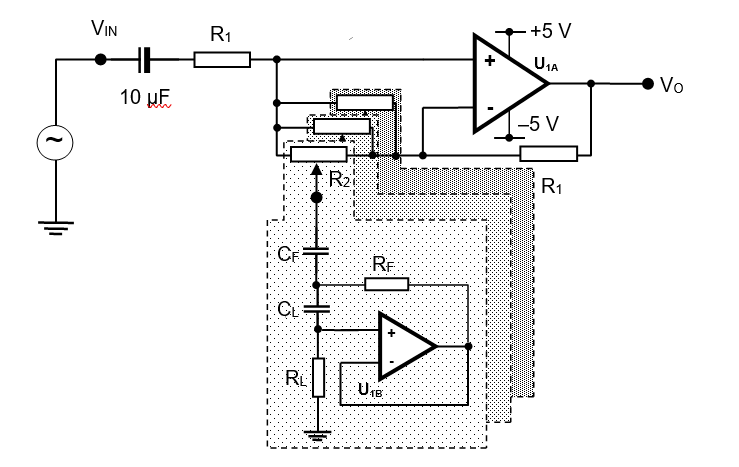 Fig. 1 – Equalizador Paramétrico de 3 Bandas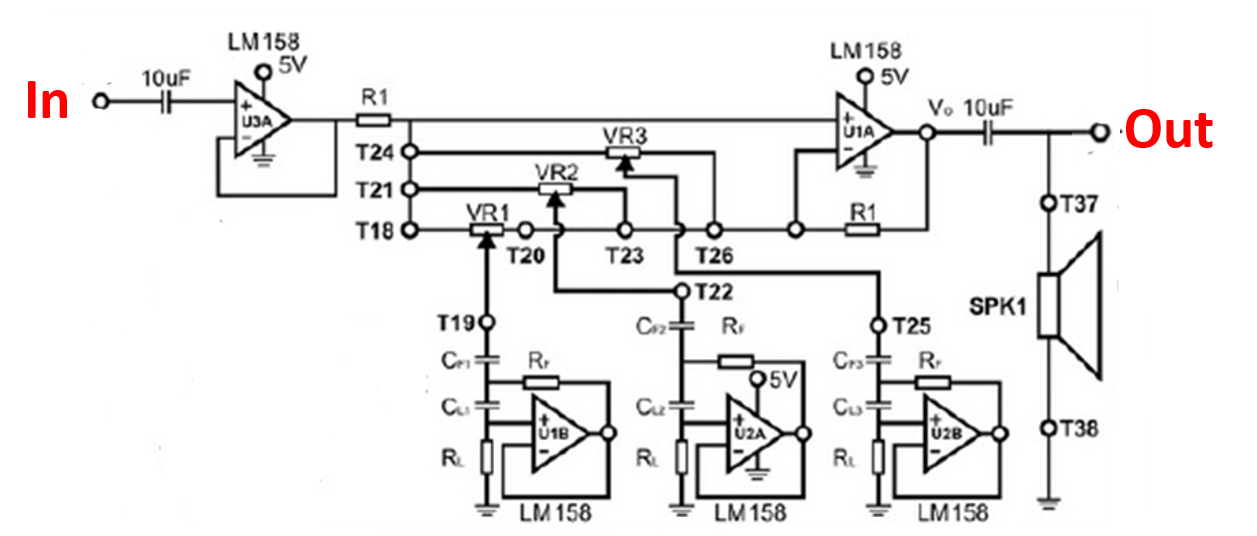 Fig. 2 – Configuração comercial de um Equalizador Paramétrico de 3 Bandas3)	Anexar no email de envio do relatório os seguintes arquivos: -	Texto do relatório em formato pdf.-	Arquivo de simulação LTSPice projetado com frequências centrais de bandas em 250Hz, 4KHz e 12.8Khz. -	Arquivo de entrada com formato wav relativo ao trecho de uma música escolhida pelo aluno com duração de 60s. Reduzir para 50s, 40s ou 30s se o processamento no LTSPIce se revelar muito longo. 	Nome e formato do arquivo de entrada: <ARQUIVO 1 - nome da música.wav>-	Arquivo de entrada com formato mp3 relativo ao trecho de uma música escolhida pelo aluno com duração de 60s, 50s, 40s ou 30s.Nome e formato do arquivo de entrada: <ARQUIVO 2 - nome da música.mp3>-	-	Arquivo de saída com formato wav relativo ao desempenho do equalizador utilizando os potenciômetros das bandas de frequências nas seguintes posições: Banda 250Hz: cursor do potenciômetro na máxima amplificação. Banda 4KHz: cursor do potenciômetro na metade.Banda 12.8KHz: cursor do potenciômetro na metade.Nome e formato do arquivo de saída: <ARQUIVO 3A - nome da música.wav>-	Arquivo de saída com formato mp3 relativo ao desempenho do equalizador utilizando a banda 250Hz com o cursor do potenciômetro na máxima amplificação. Nome e formato do arquivo de saída: <ARQUIVO 3B - nome da música.mp3>-	Arquivo de saída com formato wav relativo ao desempenho do equalizador utilizando os potenciômetros das bandas de frequências nas seguintes posições: Banda 250Hz: cursor do potenciômetro na metade.Banda 4KHz: cursor do potenciômetro na máxima amplificação. Banda 12.8KHz: cursor do potenciômetro na metade.Nome e formato do arquivo de saída: <ARQUIVO 4A - nome da música.wav>-	Arquivo de saída com formato mp3 relativo ao desempenho do equalizador utilizando a banda 4KHz com o cursor do potenciômetro na máxima amplificação. Nome e formato do arquivo de saída: <ARQUIVO 4B - nome da música.mp3>-	Arquivo de saída com formato wav relativo ao desempenho do equalizador utilizando os potenciômetros das bandas de frequências nas seguintes posições: Banda 250Hz: cursor do potenciômetro na metade.Banda 4KHz: cursor do potenciômetro na metade.Banda 12.8KHz: cursor do potenciômetro na máxima amplificação.Nome e formato do arquivo de saída: <ARQUIVO 5 - nome da música.wav>-	Arquivo de saída com formato mp3 relativo ao desempenho do equalizador utilizando a banda 12.8KHz com o cursor do potenciômetro na máxima amplificação. Nome e formato do arquivo de saída: <ARQUIVO 5B - nome da música.mp3>4)   Data máxima de entrega: 19/10/225)   Horário máximo de entrega: 23:59h 6)  Nome do assunto do e-mail de envio do relatório 1: SEL0318 – Relatório 1 – Turma X – Nome do Aluno(X = 2 se aula nas 4as feiras das 14:20h – 16h | X = 4 se aula nas 4as feiras das 16:20h – 18h)